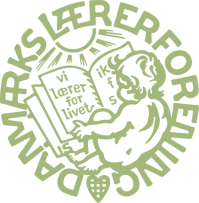 Hvorfor være medlem af DLF?   DLF har aftaleretten i forhold til dine løn- og arbejdsforhold.Medlemmer kan få rådgivning om deres fysiske og psykiske arbejdsmiljø.Medlemmer kan visiteres til psykologhjælp betalt af DLF.Medlemmer kan få råd og vejledning under sygdom.Når medlemmer indkaldes til samtaler, kan de bede en repræsentant fra DLF om at være bisidder. DLF har høringsret og yder juridisk bistand ved klagesager/afskedigelsessager - i det fagretslige system.DLF sikrer tillidsrepræsentanterne en grunduddannelse og afholder løbende TR-møder og TR-kurser.  DLF yder råd og vejledning i forbindelse med pensionering.DLF sikrer lønkompensation under en strejke eller lockout.DLF er aktive i skole- og samfundsdebatten. Medlemmer kan være med til at præge og have indflydelse på love og bekendtgørelser, der vedrører folkeskolen. Medlemmer kan deltage i åbne medlemskurser på DLF´s kursusejendomme.  Medlemmer kan modtage informationer gennem medlemsbladet Folkeskolen. Pensionerede medlemmer kan deltage i en aktiv pensionistforening. Kreds 131: Skanderborg – Odder Lærerkreds Din lokale kreds Er aktive i skoledebatten.Samarbejder med begge kommuner.  Tilbyder rådgivning og personlig sagsbehandling. Tilbyder løntjek.Tilbyder barselsberegning.Tilbyder vejledning ved pension.Klæder TR´erne og AMR´erne på til deres arbejde på skolerne.Deltager i mange forskellige arbejdsgrupper i begge kommuner. Du kan som medlem altid ringe eller skrive, hvis du har spørgsmål eller brug for rådgivning.Lærerstandens Brandforsikring – www.lb.dkLB er et forsikringsselskab for medlemmer, der har undervisning som hovederhverv. Lærernes Pension – www.lppension.dk Forbrugsforeningen af 1866 – www.forbrugsforeningen.dk Lærernes a-kasse – www.dlfa.dk Tilbyder en forsikringsordning, hvor du som medlem af a-kassen er sikret, hvis du er ledig. A-kassen giver rådgivning, hvis du mangler job. Lærerstandens Begravelseskasse - www.ddlb.dk  Lån og Spar Bank – www.lsb.dk Samarbejder med Danmarks Lærerforening, og som medlem får du en række særlige fordele i banken - for eksempel Danmarks højeste rente på din lønkonto.Sommerhuse/boliger - https://www.dlf.org/medlem/medlemsfordele/ferieboliger 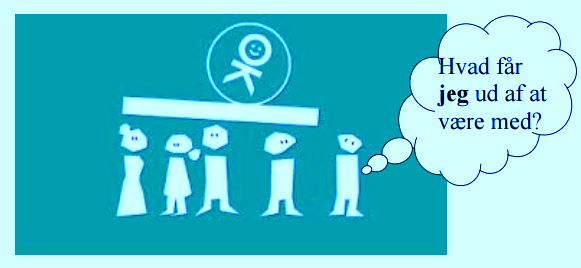 